Antrag auf Förderungim DFG Clinician Scientist Kolleg„Zelldynamik in Pathogenese und Therapie“Bitte füllen Sie dieses Antragsformular vollständig aus. Bitte übernehmen Sie die Vorgaben. Der Platz für den Text kann nach Bedarf erweitert oder reduziert werden, insgesamt soll der Antrag 12 Seiten (ab Motivationsschreiben bis Anmerkungen) nicht überschreiten. Bitte schicken Sie Ihren vollständig ausgefüllten und unterschriebenen Antragsbogen an das Koordinationsbüro(sven.petersen@med.uni-goettingen.de)Antragsteller*inName:				Vorname:			Titel:				Geburtsdatum:		Private Adresse:		Private Telefonnummer:	E-Mailadresse:		Klinik/Institut:			Direktor*in:			Klinische Betreuung:		Wissensch. Betreuung:	Frühester Projektbeginn nach Aufnahme (in Monaten)Auslandsaufenthalt geplant:	Ja 		Nein Institution: Ansprechperson: Angestrebte fachärztliche QualifikationProjekttitelKurzfassung des Projekts (max. 15 Zeilen)Partnereinrichtung (Institut/Klinik), in der die Forschungszeit absolviert werden soll.Befürwortung des Antrags durch den/die Klinikdirektor*inName:		Datum:	Unterschrift Klinikdirektor*inBefürwortung des Antrags durch die Leitung der Partnereinrichtung (Forschungszeit)Name:		Datum:	Unterschrift Leitung der PartnereinrichtungUnterschrift Antragsteller*inName:		Datum:	Unterschrift Antragsteller*inMotivationsschreiben(1 Seite, inkl. Darstellung der beruflichen Ziele)Angaben zur PersonBeschäftigungshintergrundKlinik, in der eine Beschäftigung angestrebt wird oder erfolgtIn der Klinik beschäftigt seit/ab:	Angaben zum aktuellen Arbeitsvertrag, sofern verfügbar:Position ( z. B. Assistenzarzt)Tarifgruppe (z.B. TV-Ä1, Stufe 2, seit 01.01.2020) unbefristet		 befristet bis  Planmittel		 DrittmittelAnrechnungszeiten (z. B. Mutterschutz, Elternzeit):Lebenslauf (tabellarisch)Promotion Mindestanforderung: Die Dissertationsschrift muss zum Zeitpunkt der Antragstellung eingereicht sein! Bitte Datum der offiziellen Abgabe angeben!!!Datum:	Thema:	Fachgebiet:	Betreuer:	Bewertung:	Ggf. wissenschaftliche Tätigkeit nach der PromotionDatum:		Ort:			Einrichtung:		Forschungsgebiet:	Veröffentlichungen (max. 10 Wichtigsten)Ohne Abstracts, Original und Übersichtsarbeiten getrennt aufführen, vollständige Zitate.Ggf. bisher eingeworbene Drittmittel (bitte Bewilligungsbescheid und Kurzfassung beifügen)Bisherige klinische Tätigkeiten (Zeiträume, Ort, Klinik)Angaben zum beantragten ForschungsvorhabenStand der Forschung einschl. relevanter Literaturangaben (max. 10)Projektspezifische Publikationen (Antragsteller*in und/oder der Partnerinstitution, Namen der Antragsteller*in und Betreuer*in unterstreichen)Projektspezifische Vorarbeiten und Methodenexpertise (Antragsteller*in und Betreuer*in)Ziele des Vorhabens (bitte mind 3. Arbeitshypothesen formulieren)Arbeitsprogramm und ZeitplanBitte beschreiben Sie das Arbeitsprogramm und den Zeitplan detailliert. 1,5 bis 2 Seiten!Beschreibung der Klinik/des Instituts. Inwiefern ist die Einrichtung für die Durchführung Ihres Projektes besonders geeignet?Kooperationen: Welche Kooperationen mit anderen Abteilungen oder Außeruniversitären Forschungseinrichtungen sind vorgesehen?Wie und mit welchem Thema soll der Antragsteller nach der Forschungszeit wissenschaftliche Selbstständigkeit erlangen?Sind für die Durchführung des Projekts Anträge an die Ethik- oder Tierkommission erforderlich, eingereicht oder genehmigt? Nein Ja (bitte Status und Aktenzeichen angeben)Lehrkonzept: Bitte beschreiben Sie Ihre Lehrerfahrungen und wie Sie zukünftig zur Lehre an der UMG beitragen möchten.Besonderheiten/AnmerkungenErklärungHiermit bestätige ich, dass der vorliegende Antrag von mir selbst verfasst worden ist und dass ich keine anderen Quellen als die im Antrag angegebenen genutzt habe.Unterschrift Antragsteller*inDatum: DatenschutzWir weisen darauf hin, dass die Einreichung der Bewerbung eine datenschutzrechtliche Einwilligung in die Verarbeitung und Weitergabe Ihrer Bewerberdaten für uns Darstellt. Ihre Daten werden an die im Auswahlprozess beteiligten internen und externen Stellen übermittelt.Mit meiner Unterschrift erkläre ich mein Einverständnis, dass meine Antragsunterlagen zum Zweck der Koordination und Verwaltung des Clinician Scientist Programms gespeichert werden, bis das Kolleg abgeschlossen und sämtliche Berichtspflichten erfüllt sind.Unterschrift Antragsteller*inDatum: 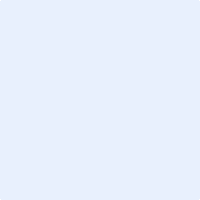 